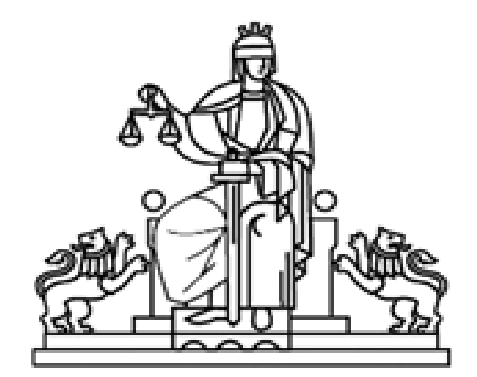 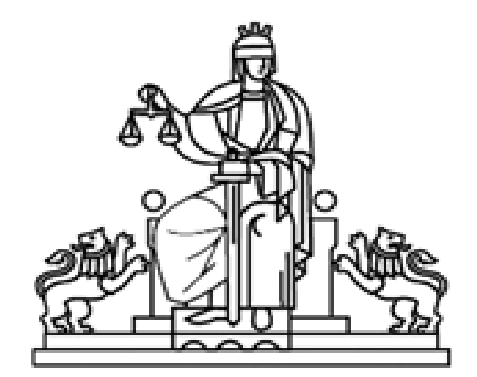 З А П О В Е Д№ РД-13-92 от 16.03.2020 г.На основание решение  на Съдийската колегия към ВСС, взето на проведеното на 15.03.2020г. заседание, и чл.80, ал.1 от ЗСВ следва да се постанови заповед за изпълнение на решението на ВСС, част от указанията по което вече са разпоредени със заповед № РД-13-81/11.03.2020 г. на И.ф. Административен ръководител-председател на РС Котел. Насрочени в открито съдебно заседание през периода от 16.03.2020г. до 13.04.2020г. дела, които са попадали в обхвата на чл.329 от ЗСВ и които не са били отложени на основание посочената в предходното изречение заповед, следва да не се разглеждат и да се отсрочат след 13.04.2020г., тъй като дотогава се забранява постановяване на съдебни актове по делата, с изключение на изрично посочените в т.1, т.2 и т.3 на решението на ВСС. Ръководена от изложените съображения, З А П О В Я Д В А М : ДА СЕ ПРЕУСТАНОВИ разглеждането на всички видове наказателни дела за периода на обявеното извънредно положение от 16 март 2020 г. до 13 април 2020 г. включително, с изключение на тези по чл.64 и чл.65 от НПК, чл.270 от НПК, чл.66 от НПК, чл.67 от НПК, чл.69 от НПК, чл.70 от НПК, разпит на обвиняем пред съдия по чл.222 от НПК, разпит на свидетел пред съдия по чл.223 от НПК, по чл.427 от НПК, по Раздел II от Закона за здравето, по чл.7 от Указа за борба с дребното хулиганство, по чл.355 от НК, процесуалните действия по реда на чл.146, чл.158, чл.161, чл.164 и чл.165 по НПК.ДА СЕ ПРЕУСТАНОВИ разглеждането на всички видове граждански дела за периода на обявеното извънредно положение от 16 март 2020 г. до 13 април 2020 г. включително, с изключение на делата за упражняване на родителски права само относно привременни мерки; делата по Закона за защита от домашно насилие - само относно искането за заповед за незабавна защита или изменение на същата, както и в случаите на отхвърляне на молбата за защита; разрешения за теглене на суми от детски влогове; делата за допускане на обезпечение по бъдещ и висящ иск; делата за обезпечаване на доказателства.ДА СЕ ПРЕУСТАНОВИ разглеждането на всички видове административни дела за периода на обявеното извънредно положение от 16 март 2020 г. до 13 април 2020 г. включително, с изключение на: делата по чл.60 и чл.166 от АПК и делата по чл.72 от Закона за Министерството на вътрешните работи.ДЕЛАТА, които ще разглеждат, да се разпределят на дежурен съдия.НАСРОЧЕНИТЕ дела през посочения период – НОХД № 58/2020 г., АНД № 20/2020г., АНД № 19/2020 г., АНД № 43/2020 г. и НОХД № 204/2019 г. с докладчик съдия Бъчварова, както и НОХД № 37/2020 г. и гр. дело № 503/2019г. с докладчик съдия Димитрова, след отпадане на извънредното положение да се отсрочат за определени дати след крайната дата от периода на обявеното извънредно положение, но преди съдебната ваканция за настоящата година. ДА СЕ УВЕДОМЯТ незабавно по телефона или друг подходящ дистанционен начин лицата, призовани за делата по предходния пункт, да не се явяват в насрочените открити съдебни заседания.ОТКРИТИТЕ съдебни заседания да се провеждат в съдебната зала на Съдебната палата, входът на която е директно откъм улица Раковски, при прилагане на мерките за сигурност, разпоредени със заповед № РД-13-81/11.03.2020 г. на Административния ръководител-председател на РС Котел.ДА НЕ ОБРАЗУВАТ в дела постъпилите книжа, иницииращи съдебни производства, с изключение на производствата по пунктове 1, 2 и 3. Постъпилите книжа да се завеждат само с входящ номер и да се докладват за образуване след 14.04.2020г.УКАЗВА, че всякакъв вид документи ще се приемат само в случай че са подадени по пощата или по електронен път.УКАЗВА, че справките по дела ще се извършват по следния начин : на телефон – 04534 2476; по факс – 04534 2005; по електронна поща : kotel-rs@justice.bg; sad.kotel@gmail.com.чрез единния портал за електронно правосъдие : https://kotel-rs.justice.bg.УКАЗВА, че свидетелства за съдимост ще се издават само по електронен път, с изключение на служебно издаваните справки за съдимост.ОГРАНИЧАВАНЕТО на достъпа до съдебната сграда и извършването на административни услуги на принципа „едно гише“ е разпоредено със заповед № РД-13-81/11.03.2020 г. на И. ф. Административен ръководител-председател на РС Котел.ДА СЕ ДОПУСКАТ до съдебната зала само лицата, призовани за открити съдебни заседания по делата, посочени в пунктове 1, 2 и 3, като на служителите на ОЗ „Охрана“ предварително се предоставя списък. След приключване на делото всички участници да се извеждат незабавно. ЗАБРАНЯВА СЕ достъпът на магистрати, държавни съдебни изпълнители, съдии по вписвания и съдебни служители в сградата на Съдебната палата, с изключение на : ангажираните по дежурства, съобразно графика за работа, утвърден със заповед № РД-13-88/16.03.2020 г. на И. ф. Административен ръководител-председател на РС Котел; работещите в РП Сливен; служителят на АВ; служителите на ОЗ Охрана Сливен. УКАЗВА на съдия Анна Димитрова, командирована в РС Котел за периода до 31.03.2020 г. със заповед № РД-13-21/10.02.2020г. на И.ф. Административен ръководител-председател на ОС Сливен, че следва да работи дистанционно по обявените за решаване дела, като изготвените съдебни актове да се предадат и резултатите по тях ще се впишат в срочните книгите след отпадане на извънредното положение.ДАВА възможност на съдия Анна Димитрова да се яви в сградата на РС Котел, за да вземе делата, по които ще работи дистанционно, като предварително уведоми И. ф. Административен ръководител-председател на РС Котел за датата и часа на посещението. ПРЕУСТАНОВЯВА се връчването на призовки, съобщения и съдебни книжа по всички дела, с изключение на делата по пунктове 1, 2 и 3 за периода на обявеното извънредно положение 16 март 2020 г. – 13 април 2020 г. включително.ПРИЗОВАВАНЕТО и съобщенията за делата по т.т. 1, 2 и 3 да се извършват по телефон или по електронен път.ЗАПОВЕДТА да се обяви на всички работещи в РС Котел и да се публикува интернет страницата на РС Котел. ПРЕПИС от заповедта да се изпрати на ОЗ Охрана Сливен, РП Сливен, АК Сливен, РУ на МВР Котел и Община Котел.СЪОБЩЕНИЕ за заповедта да се изпрати за разгласяване на Общинския радиовъзел и по местната кабелна телевизия.И.Ф.  АДМИНИСТРАТИВЕН РЪКОВОДИТЕЛ – ПРЕДСЕДАТЕЛ:   (ЙОВКА БЪЧВАРОВА)